2015РАСПИСАНИЕ БОГОСЛУЖЕНИЙ ХРАМА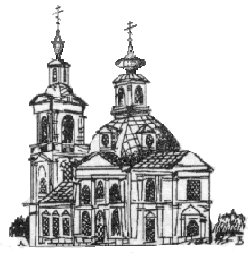 КАЗАНСКОЙ ИКОНЫ БОЖИЕЙ МАТЕРИв ПУЧКОВООктябрьБлгв. кн. Игоря Черниговского и Киевского. Сщмч. Николая Искровского. Прп. Алексия Зосимовского 2 пт. –   7.30 – Утреня. Литургия                                       авт.: 40 км - 7.10, м-н «В» - 7.20Суббота по Воздвижении. Блгв. кн. Олега Брянского. Собор Брянских святых.Мучеников и исп. кн. Михаила Черниговского и болярина его Феодора, чудотворцев 3 сб. –   7.30 – Утреня. Литургия                                      авт.: 40 км - 7.10, м-н «В» - 7.20Неделя 18-я по Пятидесятнице. Отдание Крестовоздвижения.Свт. Димитрия Ростовского. Ап. от 70-ти Кодрата 3 сб. – 17.00 – Всенощное бдение                                       авт.: 40 км - 16.35, м-н «В» - 16.45 4 вс.  –   7.30 – Школьный храм – Литургия                     авт.:  - 6.45; м-н «В» - 6.55           –   9.30 – Казанский храм – Литургия      авт.:  - 8.15, 8.45; м-н «В» - 8.25, 8.55Прп. Сергия Радонежского 7 ср. – 18.00 – Всенощное бдение                                    авт.: 40 км - 17.35, м-н «В» - 17.45 8 чт. –   9.00 – Литургия                                                       авт.: 40 км - 8.15; м-н «В» - 8.25Апостола и евангелиста Иоанна Богослова. Свт. Тихона, патр. Московского 8 чт. – 18.00 – Всенощное бдение                                       авт.: 40 км - 17.35, м-н «В» - 17.45 9 пт. –   9.00 – Литургия                                                       авт.: 40 км - 8.15; м-н «В» - 8.25Прп. Савватия Соловецкого. Сщмч. Петра Крутицкого 9 пт. – 18.00 – Вечерня. Утреня (полиелей)                       авт.: 40 км - 17.35, м-н «В» - 17.4510 сб. –   9.00 – Литургия                                                       авт.: 40 км - 8.15; м-н «В» - 8.25Неделя 19-я по ПятидесятницеПрпп. Кирилла и Марии Радонежских. Собор прп. отцов Киево-Печерских10 сб. – 17.00 – Всенощное бдение                                      авт.: 40 км - 16.35, м-н «В» - 16.4511 вс.  –    7.30 – Школьный храм – Литургия                    авт.:  - 6.45; м-н «В» - 6.55               –   9.30 – Казанский храм – Литургия     авт.:  - 8.15, 8.45; м-н «В» - 8.25, 8.55Покров Пресвятой Богородицы. Прп. Романа Сладкопевца. Собор Молдавских святых13 вт. –  17.00 – Всенощное бдение (с акафистом)             авт.: 40 км - 16.35, м-н «В» - 16.4514 ср. –   8.00 – Школьный храм – Часы. Литургия            авт.: 40 км - 7.40, м-н «В» - 7.50           –   9.30 – Казанский храм – Литургия           авт.: 40 км - 8.15, 8.45; м-н «В» - 8.25, 8.55Сщмч. Киприана и мц. Иустины. Прав. воина Феодора Ушакова.Блж. Андрея Константинопольского. Блгв. кн. Анны Кашинской15 чт. –   7.30 – Утреня (славословие). Литургия                   авт.: 40 км - 7.10, м-н «В» - 7.20Собор Казанских святых. Свтт. Гурия Казанского и Варсонофия Тверского. Сщмч. Иерофея Афинского. Прп. Павла Препростого. Мц. Вероники17 сб. –   7.30 – Утреня (славословие). Литургия                   авт.: 40 км - 7.10, м-н «В» - 7.20Неделя 20-я по Пятидесятнице. Собор святителей Московских 17 сб. – 17.00 – Всенощное бдение                                   авт.: 40 км - 16.35, м-н «В» - 16.4518 вс.  –   7.30 – Школьный храм – Литургия                    авт.:  - 6.45; м-н «В» - 6.55            –   9.30 – Казанский храм – Литургия     авт.:  - 8.15, 8.45; м-н «В» - 8.25, 8.55Корсунской иконы Божией Матери. Ап. Иакова Алфеева. Прав. Авраама и племянника его Лота21 ср. – 18.00 – Вечерня. Утреня (полиелей)                      авт.: 40 км - 17.35, м-н «В» - 17.4522 чт. –   9.00 – Литургия                                                        авт.: 40 км - 8.15, м-н «В» - 8.25Прп. Амвросия Оптинского22 чт. – 18.00 – Всенощное бдение                                   авт.: 40 км - 17.35, м-н «В» - 17.45            23 пт. –  9.00 – Литургия в часовне прп. Амвросия ОптинскогоПрп. Льва Оптинского. Собор Оптинских святых24 сб. –   7.30 – Утреня (славословие). Литургия                авт.: 40 км - 7.10, м-н «В» - 7.20Неделя 21-я по ПятидесятницеСвв. отцов VII Вселенского Собора. Калужской, Иерусалимской икон Божией Матери24 сб. – 17.00 – Всенощное бдение                                      авт.: 40 км - 16.35, м-н «В» - 16.4525 вс.  –   7.30 – Школьный храм – Литургия                    авт.:  - 6.45; м-н «В» - 6.55           –   9.30 – Казанский храм – Литургия     авт.:  - 8.15, 8.45; м-н «В» - 8.25, 8.55Иверской иконы Божией Матери. Сщмч. Фаддея Тверского25 вс. – 17.00 – Вечерня. Утреня (полиелей)                      авт.: 40 км - 16.35, м-н «В» - 16.4526 пн. –   9.00 – Литургия                                                        авт.: 40 км - 8.15, м-н «В» - 8.25Иконы Божией Матери «Спорительница Хлебов».Свт. Афанасия Ковровского, исповедника27 вт. – 18.00 – Вечерня. Утреня (полиелей)                      авт.: 40 км - 17.35, м-н «В» - 17.4528 ср. –   9.00 – Литургия                                                       авт.: 40 км - 8.15, м-н «В» - 8.25Прмч. Андрея Критского. Прав. Лазаря четверодневного30 пт. –   7.30 – Утреня. Литургия                                     авт.: 40 км - 7.10, м-н «В» - 7.20Апостола и евангелиста Луки30 пт. – 18.00 – Вечерня. Утреня (полиелей)                       авт.: 40 км - 17.35, м-н «В» - 17.4531 сб. –   9.00 – Литургия                                                      авт.: 40 км - 8.15, м-н «В» - 8.25Неделя 22-я по ПятидесятницеПрор. Иоиля. Мч. Уара. Прп. Иоанна Рыльского31 сб. – 17.00 – Всенощное бдение                                   авт.: 40 км - 16.35, м-н «В» - 16.451 ноября вс.  – 7.30 – Школьный храм – Литургия              авт.:  - 6.45; м-н «В» - 6.55           –      9.30 – Казанский храм – Литургия авт.:  - 8.15, 8.45; м-н «В» - 8.25, 8.55Исповедь – в конце вечерних служб; в воскресенье перед Литургией – в 8.00, будни – в 8.30(если две литургии, перед ранней – в 7.30, перед поздней – в 8.30)Таинство Крещения – по субботам – в 12.00 час.      и воскресеньям – в 13.00 час.  Беседа с родителями и крестными – по субботам – в 15.00 час.